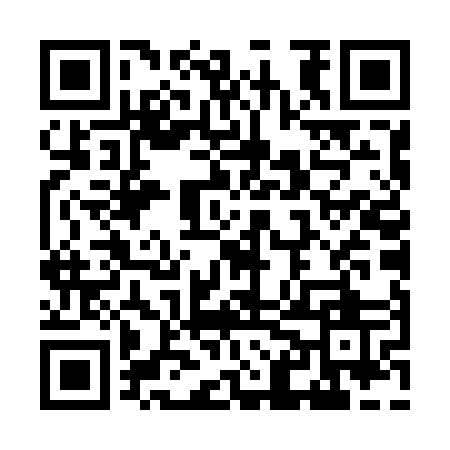 Prayer times for Grand–Santi, French GuianaWed 1 May 2024 - Fri 31 May 2024High Latitude Method: NonePrayer Calculation Method: Muslim World LeagueAsar Calculation Method: ShafiPrayer times provided by https://www.salahtimes.comDateDayFajrSunriseDhuhrAsrMaghribIsha1Wed10:0811:205:288:4611:3612:432Thu10:0711:195:278:4711:3612:433Fri10:0711:195:278:4711:3612:444Sat10:0711:195:278:4711:3612:445Sun10:0711:195:278:4711:3612:446Mon10:0611:195:278:4811:3612:447Tue10:0611:185:278:4811:3612:448Wed10:0611:185:278:4811:3612:449Thu10:0511:185:278:4811:3612:4410Fri10:0511:185:278:4911:3612:4511Sat10:0511:185:278:4911:3612:4512Sun10:0511:185:278:4911:3612:4513Mon10:0511:185:278:4911:3612:4514Tue10:0411:185:278:5011:3612:4515Wed10:0411:175:278:5011:3612:4516Thu10:0411:175:278:5011:3612:4617Fri10:0411:175:278:5011:3712:4618Sat10:0411:175:278:5111:3712:4619Sun10:0411:175:278:5111:3712:4620Mon10:0311:175:278:5111:3712:4721Tue10:0311:175:278:5111:3712:4722Wed10:0311:175:278:5211:3712:4723Thu10:0311:175:278:5211:3712:4724Fri10:0311:175:278:5211:3812:4825Sat10:0311:175:288:5311:3812:4826Sun10:0311:175:288:5311:3812:4827Mon10:0311:175:288:5311:3812:4828Tue10:0311:185:288:5311:3812:4929Wed10:0311:185:288:5411:3812:4930Thu10:0311:185:288:5411:3912:4931Fri10:0311:185:288:5411:3912:49